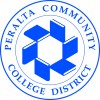 2020-21 Program Review – Administrative UnitProgram OverviewPlease verify the mission statement for your program. If there is no mission statement listed, please add it here.List your Faculty and/or StaffThe Program Goals below are from your most recent Program Review or APU. If none are listed, please add your most recent program goals. Then, indicate the status of this goal, and which College and District goal your program goal aligns to. If your goal has been completed, please answer the follow up question regarding how you measured the achievement of this goal.Describe your current utilization of facilities, including labs and other spaceAssessmentWhich Administrative Unit Outcomes (AUO) did you assess in the past year? What were the results? Please describe the assessment methods used. How did your work lead to program improvement, that is, the development of Program Improvement Objectives (PIO's) as a result of your assessment?What Administrative Unit Outcomes (AUO) and program improvement objectives (PIO) do you plan to work on in the next 2 years?Major AccomplishmentsPlease describe 1-3 major accomplishments below since completion of the previous program review.EngagementHow have the administrators and staff in this area been engaged in institutional efforts such as committees, presentations, and department activities? Please list the committees your staff participate in.Discuss how the administrators and staff have engaged in community activities, partnerships and/or collaborations.Prioritized Resource Requests SummaryIn the boxes below, please add resource requests for your program. If there are no resource requested, leave the boxes blank. Prioritized Resource Requests Summary - ContinuedPrioritized Resource Requests Summary - ContinuedResource CategoryDescription/JustificationEstimated Annual Salary CostsEstimated Annual Benefits CostsTotal Estimated CostPersonnel: Classified StaffPersonnel: Student WorkerPersonnel: Part Time FacultyPersonnel: Full Time Faculty Resource CategoryDescription/JustificationTotal Estimated CostProfessional Development: Department wide PD neededProfessional Development: Personal/Individual PD neededResource CategoryDescription/JustificationTotal Estimated CostSupplies: SoftwareSupplies: Books, Magazines, and/or PeriodicalsSupplies: Instructional SuppliesSupplies: Non-Instructional SuppliesSupplies: Library CollectionsResource CategoryDescription/JustificationTotal Estimated CostTechnology & Equipment: NewTechnology & Equipment: ReplacementResource CategoryDescription/JustificationTotal Estimated CostFacilities: ClassroomsFacilities: OfficesFacilities: LabsFacilities: OtherResource CategoryDescription/JustificationTotal Estimated CostLibrary: Library materialsLibrary: Library collectionsResource CategoryDescription/JustificationTotal Estimated CostOTHER